óraEgészséges életmód II.Témakör óravázlata:rendszeres testmozgás szerepe az egészség megőrzésébenegészséges táplálkozás, étkezésRendszeres testmozgás szerepe: A rendszeres testmozgás minden szervrendszerünkre hat. Mozgatórendszerre (csontokra, izmokra, ízületekre) Szív- és keringési rendszerre (oxigén ellátottság nő, működése fokozódik) Légző rendszerre (vitálkapacitás nő) Emésztő rendszerre (működése felgyorsul, harmonikus lesz) Idegrendszerre (nyugtatóan hat) Immunrendszerre (a szervezet ellenállóképessége nő)Megfelelő táplálkozás:Fehérjék: sejtek építő köveiSzénhidrátok: elsődleges energiaforrásokZsírok: másodlagos energiaforrások, tartalékok, vitaminok működéséhez kellenek (DEKA)Vitaminok: egyes szerveink, szervezetünk egészséges működéséhez kellenekÁsványi anyagok: életfontosságú folyamatokhoz kellenek (pl. izomműködés, vérképzés, stb.)Víz: testsúlyunk 60 %-a (sejtműködés, hőszabályozás, emésztés, ízületek működéséhez kellNéhány fontos táplálkozási alapelv:Sokféle dolgot kell enni! Semmiből ne legyen hiányállapot!Együnk húst, zöldséget, gyümölcsöt, péksüteményeket, tejtermékeket egyaránt!Így biztosan fogyasztunk fehérjét, szénhidrátot, zsírt, vitaminokat és ásványi anyagokat is!Igyunk sok folyadékot, de ne édeset, cukor tartalmút!Kevés cukros és zsíros dolgot együnk! Naponta többször együnk, kevesebbet! (3x, 5x)Nyugodtan körülmények között étkezzünk, asztalnál, ne a tv vagy a számítógép előtt! (csak az evésre figyeljünk)Evés előtt mindig mossunk kezet!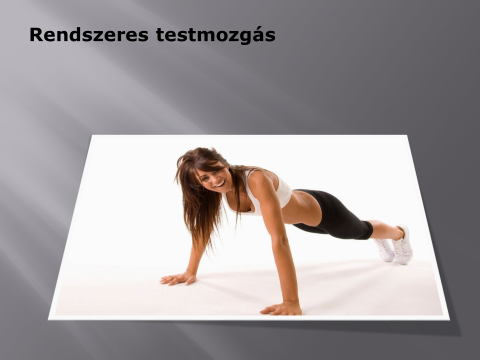 Megfelelő táplálkozás: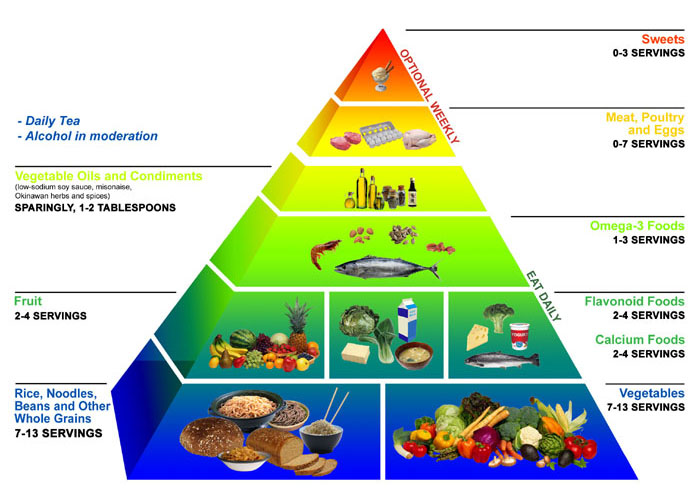 